CAPITOLUL i. CALITATEA ȘI POLUAREA AERULUI ÎNCONJURĂTORCalitatea aerului este unul dintre domeniile pentru  care Uniunea Europeană a elaborat şi adoptat foarte multe acte legislative, prevederi pe care România le-a transpus în legislaţia naţională şi pentru care şi-a asumat obligaţia de a le implementa. Scopul principal a fost acela de a  dezvolta o strategie completă şi unitară, cu stabilirea obiectivelor privind calitatea aerului pe termen lung. Implementarea obiectivelor strategice în domeniul protecţiei atmosferei, cuprinse în legislaţia europeană şi transpuse în legislaţia naţională, precum şi a obligaţiilor ce decurg în convenţiile şi tratatele internaţionale  este parte, au implicat şi implică în continuare eforturi instituţionale şi financiare. La nivel naţional, principalele linii strategice pentru perioada 2013 – 2017 în domeniile calităţii aerului și controlului poluării industriale sunt următoarele:Îmbunătăţirea şi extinderea sistemului naţional de monitorizare a calităţii aerului;Reducerea nivelului de zgomot şi vibraţii în zonele rezidenţiale;Prevenirea şi controlul poluării industriale prin:asigurarea investiţiilor necesare pentru îndeplinirea angajamentelor stabilite în Tratatul de Aderare a României la UEadoptarea de către industrie a celor mai bune tehnici disponibile în temeiul Directivei privind emisiile industrialeIntensificarea controlului aplicării legislaţiei în domeniuImbunatatirea sistemului de prognoza, avertizare si informarea populatiei precum si capacitaea de raspuns in caz de accidente: radiologic, chimic, inclusiv in context transfrontier.Calitatea aerului  este caracterizată în funcţie de dinamica indicatorilor statistici de calitate a aerului şi evoluţia lor în timp. În Uniunea Europeană există valori limită unitare pentru indicatorii de calitate a aerului. Atmosfera poate fi afectată de o multitudine de substanţe solide, lichide sau gazoase. Dat fiind faptul că atmosfera este cel mai larg şi în acelaşi timp cel mai imprevizibil vector de propagare al poluanţilor, ale căror efecte sunt resimţite în mod direct şi indirect de om şi de către celelalte componente ale mediului, se impune ca prevenirea poluării atmosferei să constituie o problemă de interes public, naţional şi internaţional.Poluarea aerului este cea mai gravă problemă, întrucât are efecte pe termen scurt, mediu şi lung.Starea atmosferei este evidenţiată prin prezentarea poluării de impact cu diferite noxe, calitatea precipitaţiilor atmosferice, situaţia ozonului atmosferic, dinamica emisiilor de gaze cu efect de seră şi unele manifestări ale schimbărilor climatice.  Monitorizarea calităţii aerului implică urmărirea elementelor incluse în cele patrucategorii de probleme:sursele şi emisiile de poluanţi atmosferici;transferul poluanţilor în atmosferă;nivelul concentraţiilor de poluanţi în atmosferă şi distribuţia spaţio-temporală a acestora;efectele poluanţilor atmosferici asupra omului şi mediului biotic şi abioticAnalizele emisiilor la nivel naţional, distribuţia sectorială, ţintele spaţiale şi temporale reprezintă elementele cheie în stabilirea priorităţilor de mediu, în identificarea ţintelor ce trebuie atinse şi politicilor ce trebuie adoptate, atât la nivel local cât şi la nivel naţional. Indicatorii selectaţi trebuie să răspundă criteriilor de identificare şi să fie relevanţi pentru problemele principale privind atmosfera.Principalele obiective ale politicii de mediu din România sunt create pentru a garanta un mediu curat, şi urmăresc să asigure o viaţă sănătoasă populaţiei, să ducă la eliminarea sărăciei şi a degradării mediului, să regenereze economia pe baza principiilor de dezvoltare durabilă şi să armonizeze legislaţia naţională privind protecţia mediului cu cea a Uniunii Europene.Indicatorii cu privire la calitatea aerului sunt calculaţi pe baza datelor înregistrate de sistemul de monitorizare a calităţii aerului şi sunt consideraţi ca fiind cei mai importanţi, în scopul evaluării situaţiilor concrete, în comparaţie cu ţintele de calitate stabilite de reglementări.Aerul este factorul de mediu cel mai important pentru transportul poluanţilor, deoarece constituie suportul pe care are loc transportul cel mai rapid al acestora în mediul înconjurător, astfel că supravegherea calităţii atmosferei este pe primul loc în activitatea de monitorizare.I.1. Calitatea aerului înconjurător: stare și consecințeCalitatea aerului înconjurător este reglementată în România prin Legea nr. 104/2011 privind calitatea aerului înconjurător, care transpune Directiva 2008/50/CE  a Parlamentului European și a Consiliului privind calitatea aerului şi un aer mai curat în Europa şi Directiva 2004/107/CE a Parlamentului European și a Consiliului privind arsenul, cadmiul, mercurul, nichelul şi hidrocarburile policiclice aromatice în aerul ambiental. În judeţul Gorj calitatea aerului este monitorizată prin măsurări continue în puncte fixe prin intermediul a 3 staţii automate amplasate în Tg. Jiu (staţia GJ-1) – Str. V. Alecsandri nr.2, în Rovinari (staţia GJ-2) – Str. Constructorilor nr.7 şi respectiv, în Turceni (staţia GJ-3) – Str. Muncii nr. 452 B, conform criteriilor de amplasare prevăzute în OM 592/2002, abrogat ulterior de către Legea nr. 104/2011 privind calitatea aerului înconjurător. Cele 3 staţii automate de tip industrial, fac parte din Reţeaua Naţională de Monitorizare a Calităţii Aerului (RNMCA), constituită la nivelul ţării din peste 140 de staţii. Poluanţii monitorizaţi prin intermediul acestora sunt: SO2, NO, NOx, NO2, CO, O3, pulberi (PM10). De asemenea, în scopul interpretării datelor privind calitatea aerului, sunt monitorizaţi şi o serie de parametrii meteorologici: temperatura, precipitaţii, direcţia şi viteza vântului, umiditatea relativă, presiunea, radiaţia solară.Complementar celor trei staţii, APM Gorj deţine  echipamente de laborator utilizate pentru măsurarea concentraţiilor de plumb şi alte metale grele, precum şi pentru determinarea prin metoda gravimetrică a concentraţiilor de pulberi (PM10).I.1.1.Starea de calitate a aerului înconjurătorÎn tabelul I.1. se prezintă situaţia centralizata a datelor de calitate a aerului pentru staţiile automate de monitorizare din judeţul Gorj, în anul 2017:Tabel I.1*Nota: nu este îndeplinit criteriul privind proporţia necesara de date valide pentru calculul mediei anuale. În conformitate cu prevederile Ordinului M.M.D.D. nr. 1095/2007 pentru aprobarea Normativului privind stabilirea indicilor de calitate a aerului în vederea facilitării informării publicului, calitatea aerului este reprezentată prin indici specifici şi generali de calitate, stabiliţi pe baza valorilor concentraţiilor principalilor poluanţi atmosferici măsuraţi. Indicii generali şi specifici sunt reprezentaţi prin numere întregi cuprinse între 1 şi 6, corespunzătoare calificativelor: excelent, foarte bun, bun, mediu, rău, foarte rău, calificative asociate de asemenea unui cod de culori. Indicele general zilnic se stabileşte ca fiind cel mai mare dintre indicii specifici corespunzători poluanţilor monitorizaţi in acea zi.Indicii de calitatea aerului sunt aduşi la cunoştinţa publicului prin intermediul panourilor de informare exterioare şi a panoului interior, a site-ului naţional www.calitateaer.ro, precum şi prin buletinul zilnic de informare pentru public, disponibil la adresa de web http://www.anpm.ro/web/apm-gorj/buletine-calitate-aer.I.1.1.1. Nivelul concentrațiilor medii anuale ale poluanților atmosferici în aerul înconjurătorNotă: Din motive tehnice datele colectate de la stația GJ-3 Turceni în anul 2017 sunt insuficiente pentru a respecta criteriile de calitate conform Legii 104/2011Notă: Din motive tehnice datele colectate de la stația GJ-3 Turceni în anul 2017 sunt insuficiente pentru a respecta criteriile de calitate conform Legii 104/2011Notă: Din motive tehnice datele colectate de la stația GJ-3 Turceni în anul 2017 sunt insuficiente pentru a respecta criteriile de calitate conform Legii 104/2011I.1.1.2. Tendințe privind concentrațiile medii anuale ale anumitor poluanți atmosfericiNotă: În perioada 2008-2017, din motive tehnice datele colectate la anumite stații pentru poluantul SO2 sunt insuficiente pentru a respecta criteriile de calitate conform Legii 104/2011.Notă: În perioada 2008-2017, din motive tehnice datele colectate la anumite stații pentru poluantul NO2 sunt insuficiente pentru a respecta criteriile de calitate conform Legii 104/2011.Notă: În perioada 2008-2017, din motive tehnice datele colectate la anumite stații pentru poluantul PM10 gravimetric sunt insuficiente pentru a respecta criteriile de calitate conform Legii 104/2011Notă: În perioada 2008-2017, din motive tehnice datele colectate la anumite stații pentru poluantul CO sunt insuficiente pentru a respecta criteriile de calitate conform Legii 104/2011.Notă: În perioada 2008-2017, din motive tehnice datele colectate la anumite stații pentru poluantul O3 sunt insuficiente pentru a respecta criteriile de calitate conform Legii 104/2011.Notă: În perioada 2008-2017, din motive tehnice datele colectate la anumite stații pentru poluantul Pb din PM10 gravimetric sunt insuficiente pentru a respecta criteriile de calitate conform Legii 104/2011Notă: În perioada 2008-2017, din motive tehnice datele colectate la anumite stații pentru poluantul As din PM10 gravimetric sunt insuficiente pentru a respecta criteriile de calitate conform Legii 104/2011Notă: În perioada 2008-2017, din motive tehnice datele colectate la anumite stații pentru poluantul Cd sunt insuficiente pentru a respecta criteriile de calitate conform Legii 104/2011.Notă: În perioada 2008-2017, din motive tehnice datele colectate la anumite stații pentru poluantul Ni sunt insuficiente pentru a respecta criteriile de calitate conform Legii 104/2011I.1.1.3. Depășiri ale valorilor limită și valorilor țintă privind calitatea aerului înconjurător în zonele urbanePragurile de calitate a aerului (valori limită pentru protecţia sănătăţii umane) conform Legii nr. 104/2011 privind calitatea aerului înconjurător, sunt prezentate în tabelul I.2:Tabel I.21) În vigoare de la 1 ianuarie 2007.2) Valoarea maximă zilnică a mediilor pe 8 ore se alege după examinarea mediilor glisante pe 8 ore, calculate pe baza datelor orare şi actualizate din oră în oră. Fiecare medie pe 8 ore calculată astfel este atribuită zilei în care perioada de mediere se termină; altfel spus, prima perioadă de calcul pentru oricare zi va fi perioada cuprinsă între ora 17,00 din ziua precedentă şi ora 1,00 din ziua respectivă; ultima perioadă de calcul pentru oricare zi va fi perioada cuprinsă între orele 16,00 şi 24,00 din ziua respectivă.3) În vigoare de la 1 ianuarie 2007. Valoarea-limită trebuie respectată doar la 1 ianuarie 2010 în vecinătatea imediată a surselor industriale situate în siturile contaminate de decenii de activităţi industriale. În astfel de cazuri, valoarea-limită până la 1 ianuarie 2010 va fi de 1,0 µg/m3, care se aplică pe o arie extinsă la cel mult  fată de surse.În anul 2017, pentru poluantul SO2,  s-a înregistrat o singură depășire a valorii limită orară la stația GJ-3 Turceni.  Nu au fost înregistrate depășiri la valoarea limită/24 ore sau a pragului de alertă la cele trei stații de monitorizare. (tabelul I.1.)S-a efectuat monitorizarea continuă a fracţiunii PM10 prin metoda gravimetrica la staţiile GJ-1, GJ-2 şi GJ-3. Pentru nici una din stații nu s-au înregistrat mai mult de 35 de depăşiri ale valorii limită zilnice pentru sănătate (50 µg/mc)/an calendaristic. (tabelul I.1.)La poluantul O3 s-au înregistrat 16 depăşiri ale valorii limită la stația GJ-1. Nu s-au înregistrat depășiri ale valorii ţintă, pragului de informare și pragului de alerta la niciuna dintre staţii. (tabelul I.1.)Pentru restul poluanților monitorizați în anul 2017 nu au fost depășite valorile limită/țintă pentru poluanții monitorizați la cele trei stații automate de monitorizarea calității aerului.I.1.2. Efectele poluării aerului înconjurătorI.1.2.1. Efectele poluării aerului înconjurător asupra sănătățiiConform metodologiei Institutului Național de Sănătate Publică București - coordonatorul sintezei naționale „ Evaluarea impactului poluanților atmosferici asupra sănătății și adaptarea la schimbarile climatice”, Serviciul de Sănătate Publică  a realizat activitatea de colectare și de centralizare a datelor statistice de morbiditate și de poluare atmosferică, corespunzatoare anului 2017 pentru județul Gorj.În cele ce urmează sunt prezentate tabelele cu datele demografice, și indicatorii de sănătate, corespunzătoare municipiului Tg-Jiu și  orașelor Rovinari și Turceni (datele de morbiditate au fost furnizate de Biroul Informatică și Biostatistică Medicală al D.S.P.Gorj).	Tabel I.3. Date de sănătate – date demograficePOPULAȚIE/SEX                       BĂRBAȚI                      FEMEI           TOTALTg. Jiu     	                               45930			50266		96196Rovinari					6712			6748             13460Turceni					4045			4041		8086POPULAȚIA/GRUPE DE VARSTĂ    0-14 ANI           15-64 ANI         64-65 ANITg. Jiu     	   	                        13213		72029		4655Rovinari					    2032		10947            242Turceni					    1090		 6131		302DATE DE MORTALITATE                                        	 cifra abs     rata calc%    DATE DE MORBIDITATE (INCIDENTA) DATE DE MORBIDITATE SPECIFICĂ                       ADMISIBILITATE ÎN SPITAL PRIN:NUMAR ZILE SPITALIZARE PRIN:I.1.2.2. Efectele poluării aerului înconjurător asupra ecosistemelor	Nu deținem date.I.1.2.3. Efectele poluării aerului înconjurător asupra solului și vegetațieiNu deținem date.I.2. Factorii determinanți și presiunile care afectează starea de calitate a aerului înconjurătorPentru anul 2017, inventarul emisiilor de poluanți atmosferici nu a fost finalizat. Datele în acest subcapitol sunt prezentate până în anul 2016.  	I.2.1. Emisiile de poluanți atmosferici și principalele surse de emisieÎn scopul evaluării calităţii aerului s-a realizat anual evaluarea şi inventarierea emisiilor de poluanţi atmosferici.Începând din anul 2000, inventarul emisiilor poluante s-a realizat conform Ordinului MAPM 524/2000 cu ajutorul metodologiilor CORINAIR şi AP-42, acesta fiind tot mai complet pe măsură ce au fost obţinute datele necesare evaluării emisiilor de la operatori economici și autorităţi/instituţii locale implicate.Începând cu anul 2012, inventarele privind emisiile de poluanți în atmosferă au fost realizate conform Ordinului MMP nr. 3299/2012 cu ajutorul Ghidului EMEP/EEA-2009. Inventarele privind emisiile de poluanți în atmosferă pentru anii 2015-2016  au fost întocmite conform Îndrumarului privind modul de realizare a inventarelor naţionale şi a inventarelor locale de emisii de poluanţi în aer, în conformitate cu cerinţele Ghidului EMEP/EEA-2013.I.2.1.1. EnergiaEmisiile de substanțe acidifianteAcidifierea este procesul de modificare a caracterului chimic natural al unui component al mediului, ca urmare a prezenţei unor compuşi care determină o serie de reacţii chimice în atmosferă, conducând la modificarea pH-ului precipitaţiilor şi chiar al solului. Acidifierea aerului este în principal produsă de emisiile şi efectele sinergice a 3 poluanţi, şi anume: SO2 , NOx şi NH3, care au impact îndeosebi asupra vegetaţiei şi a apelor de suprafaţă..Emisiile atmosferice ale substanţelor acidifiante ca SO2, NOX rezultate în principal din arderea combustibililor fosili, pot persista în atmosferă timp de câteva zile şi pot fi transportate la mii de km, până când are loc procesul de conversie în acizi (sulfuric, respectiv azotic).Poluanţii primari SO2, NOX şi NH3 împreună cu produşii lor de reacţie, după depunere conduc la schimbări chimice în compoziţia solului şi apelor de suprafaţă.Acest proces afectează ecosistemele, conducând la procesul de acidifiere.Estimarea emisiilor de gaze cu efect acidifiant s-a făcut pe baza inventarului anual al emisiilor atmosferice.Emisii de precursori ai ozonuluiEmisii de particule primare și precursori secundari de particuleEmisii de metale greleEmisii de poluanți organici persistențiI.2.1.2. IndustriaEmisiile de substanțe acidifianteEmisii de precursori ai ozonuluiEmisii de particule primare și precursori secundari de particuleEmisii de metale greleEmisii de poluanți organici persistențiI.2.1.3. TransportulEmisiile de substanțe acidifianteEmisii de precursori ai ozonuluiEmisii de particule primare și precursori secundari de particuleEmisii de metale greleI.2.1.4. AgriculturaÎn anul 2016 a fost inventariat doar un singur sector de activitate respectiv Găini ouătoare drept urmare nu pot fi prezentate contribuții ale activităților din acest sector și anume agricultură, la emisiile de poluanți.I.3. Tendințe și prognoze privind poluarea aerului înconjutător	I.3.1. Tendințe privind emisiile principilor poluanți atmosferici	I.3.2. Prognoze privind emisiile principalilor poluanți atmosfericiNu deținem dateI.4. Politici, acțiuni și măsuri pentru îmbunătățirea calității aerului înconjurătorÎn judeţul Gorj, Consiliul Judeţean a demarat procedura de elaborare a Planului de menţinere a calităţii aerului, în conformitate cu prevederile legale în vigoare şi anume Legea nr. 104/2011 privind calitatea aerului înconjurător şi HG 257/2015 privind aprobarea Metodologiei de elaborare a planurilor de calitate a aerului, a planurilor de acţiune pe termen scurt şi a planurilor de menţinere a calităţii aerului, ţinând cont de Ordinul nr. 1206/2015 pentru aprobarea listelor cu unităţile administrativ - teritoriale întocmite în urma încadrării în regimuri de gestionare a ariilor din zonele şi aglomerările prevăzute în anexa nr. 2 la Legea nr. 104/2011 privind calitatea aerului înconjurător. Astfel, prin dispoziţia preşedintelui Consiliului Judeţean nr. 62/26.01.2016, a fost înfiinţată Comisia Tehnică ce va întocmi Planul de menţinere a calităţii aerului, a fost  dat anunţul public cu nr. 1096/27.01.2016 asupra initierii acestui plan, iar în data 23.02.2016 a avut loc şedinţa de iniţiere a Planului mai sus amintit. Anunţul public este postat pe site-ul APM Gorj la secţiunea Calitatea Aerului / Calitatea aerului înconjurător. PMCA elaborat de CJ Gorj, a fost depus spre avizare la APM Gorj , scop în care a fost parcursă procedura legală privind avizarea și analiza de către Grupul de lucru constituit în acest sens la nivelul instituției, în baza prevederilor Hotărârii nr. 257 din 15 aprilie 2015 pentru aprobarea metodologiei de elaborare a planurilor de calitate a aerului, a planurilor de acţiune pe termen scurt şi a planurilor de menţinere a calităţii aerului. Avand în vedere faptul că PMCA a prezentat deficienţe în ceea ce privește conținutul cadru, activitatea a fost  finalizată cu returnarea acestui Plan în vederea refacerii/completării anumitor aspecte, conform art.3, art.38, anexa nr. 4  din HG 257/2015. În acest sens au fost formulate observații concrete și punctualePrin adreasa nr. 7310/13.06.2017, Consiliul Județean trimite spre avizare varianta revizuită la APM Gorj. În urma ședinței grupului de lucru din data de 24.07.2017, pentru verificarea și avizarea Planului de menținere a calității aerului pentru județul Gorj, convocată prin adresa nr. 7087/19.07.2017, a fost luată decizia de aprobare a planului, aceasta fiind consemnată prin procesul verbal nr. 7243/24.07.2017. În consecință, APM Gorj întocmește referatul nr. 7249/24.07.2017 de avizare a Planului de menținere a calității aerului pentru județul Gorj și transmite documentul la ANPM în vederea avizării acestuia. Prin adresa nr. 2711/VT/18.08.2017, înregistrată la APM Gorj cu nr.  8135/21.08.2017, ANPM a formulat observații și a solicitat refacerea/completarea  anumitor puncte cuprinse Planul de menţinere a calităţii aerului pentru jud. Gorj, adresă înaintată ulterior către  CJ Gorj.Planul de menţinere a calităţii aerului reprezintă setul de măsuri pe care titularul/titularii de activitate trebuie să le ia, astfel încât nivelul poluanţilor să se păstreze sub valorile-limită pentru poluanţii dioxid de sulf, dioxid de azot, oxizi de azot, particule în suspensie (PM10), benzen, monoxid de carbon, plumb sau valorile-ţintă pentru arsen, cadmiu, nichel, benzo(a)piren şi PM2,5, astfel cum sunt stabilite la lit. B.2 din anexa nr. 3 la Legea nr. 104/2011.În planul de menţinere a calităţii aerului pot fi incluse şi măsuri specifice vizând protecţia copiilor şi a altor grupuri sensibile ale populaţiei.Măsurile din planul de menţinere a calităţii aerului se pot desfăşura pe o perioadă de maximum 5 ani sau până la trecerea în regimul I de evaluare.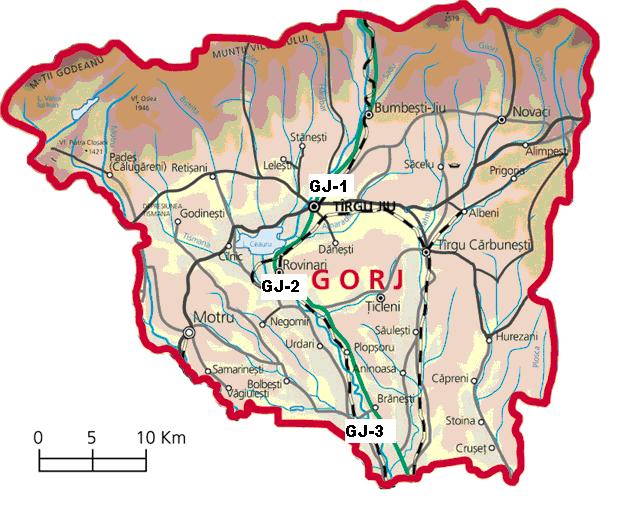 LegendaGj-1: Str. V. Alecsandri, nr.2, Tg. JiuGJ-2: Str. Constructorilor, nr.7, RovinariGJ-3: Str. Muncii, nr.452B, TurceniFig.I.1 Amplasarea staţiilor de monitorizare automată a calitaţii aerului în judeţul GORJFig.I.1 Amplasarea staţiilor de monitorizare automată a calitaţii aerului în judeţul GORJTabel sinteza. Perioada: 2017Tabel sinteza. Perioada: 2017Tabel sinteza. Perioada: 2017Tabel sinteza. Perioada: 2017Tabel sinteza. Perioada: 2017Tabel sinteza. Perioada: 2017Tabel sinteza. Perioada: 2017staţiepoluantmedia anualaunitate măsuratip depăşire nr. depăşiri captura de date (%) GJ-1SO2 8,14µg/m393,63GJ-1NO2 15,7µg/m392,90GJ-1CO 0,45mg/m394,65GJ-1ozon 50,02µg/m3VT 24 ore1686,85GJ-1PM10 gravimetric26,08µg/m3VL 24 ore1596,16GJ-1PM10 automat 17,11µg/m3VL 24 ore789,49GJ-1Pb0,0022µg/m374,52GJ-1Ni1,7318ng/m374,52GJ-1Cd0,2913ng/m374,52GJ-1As0,0174ng/m374,52GJ-2SO2 8,00µg/m394,46GJ-2NO2 17,04µg/m394,78GJ-2CO 0,40mg/m395,17GJ-2ozon 31,86µg/m383,43GJ-2PM10 gravimetric34,53µg/m3VL 24 ore3092,05GJ-2PM10 automat 16,71µg/m3VL 24 ore682,76GJ-2Pb0,0018µg/m373,70GJ-2Ni2,1466ng/m373,70GJ-2Cd0,3263ng/m373,70GJ-2As0,0159ng/m373,70GJ-3SO2 *µg/m3VL ora129,01GJ-3NO2 *µg/m330,03GJ-3CO *mg/m327,77GJ-3PM10 gravimetric*µg/m3VL 24 ore310,96GJ-3PM10 automat *µg/m36,85GJ-3Pb*ng/m38,77GJ-3Ni*ng/m38,77GJ-3Cd*ng/m38,77GJ-3As*ng/m38,77Perioada de mediereValoarea-limităMarja de toleranţăDată la care trebuie respectată valoarea-limităDioxid de sulfDioxid de sulfDioxid de sulfDioxid de sulfo oră350 µg/m3, a nu se depăşi mai mult de 24 de ori într-un an calendaristic (150 µg/m3) 43%1)24 de ore125 µg/m3, a nu se depăşi mai mult de 3 ori într-un an calendaristicNu1)Dioxid de azotDioxid de azotDioxid de azotDioxid de azoto oră200 µg/m3, a nu se depăşi mai mult de 18 ori într-un an calendaristic(100 µg/m3) 50% în 2002, redusă la 1 ianuarie 2005 şi apoi din 12 în 12 luni cu procente anuale egale, pentru a atinge 0% la 1 ianuarie 20101 ianuarie 2010An calendaristic40 µg/m3(20 µg/m3) 50% în 2002, redusă la 1 ianuarie 2005 şi apoi din 12 în 12 luni cu procente anuale egale, pentru a atinge 0% la 1 ianuarie 20101 ianuarie 2010BenzenBenzenBenzenBenzenAn calendaristic5 µg/m3(5 µg/m3) 100% la 1 ianuarie 2004, redusă la 1 ianuarie 2007 şi apoi o dată la 12 luni cu 1µg/m3, pentru a atinge 0% la 1 ianuarie 20101 ianuarie 2010Monoxid de carbonMonoxid de carbonMonoxid de carbonMonoxid de carbonValoarea maximă zilnică a mediilor pe 8 ore2)10 mg/m360%1)PlumbPlumbPlumbPlumbAn calendaristic0,5 µg/m3 3)100%3)PM10PM10PM10PM10o zi50 µg/m3, a nu se depăşi mai mult de 35 de ori într-un an calendaristic50%1)An calendaristic40 µg/m320%1)Tg. JiuMORTALITATE INFANTILĂ0-Tg. JiuMORTALITATE INFANTILĂ  PRIN BOLI RESP.0-Tg. JiuMORTALITATE GENERALĂ TOTAL5996,2Tg. JiuMORTALITATE PRIN AFECȚ. RESP.--Tg. JiuMORTALITATE PRIN AFECȚ C-V--Tg. JiuMORTALITATE PRIN TUMORI MALIGNE RESP.--RovinariMORTALITATE INFANTILĂ0-RovinariMORTALITATE INFANTILĂ  PRIN BOLI RESP.0-RovinariMORTALITATE GENERALĂ TOTAL493,6RovinariMORTALITATE PRIN AFECȚ. RESP.--RovinariMORTALITATE PRIN AFECȚ C-V--RovinariMORTALITATE PRIN TUMORI MALIGNE RESP.--TurceniMORTALITATE INFANTILĂ0-TurceniMORTALITATE INFANTILĂ  PRIN BOLI RESP.0-TurceniMORTALITATE GENERALĂ TOTAL617,5TurceniMORTALITATE PRIN AFECȚ. RESP.--TurceniMORTALITATE PRIN AFECȚ C-V--TurceniMORTALITATE PRIN TUMORI MALIGNE RESP.--Tg. JiuMORBIDITATE GENERALĂ –TOTAL1263071313,02Tg. JiuMORBIDITATE PRIN AFECȚIUNI RESPIRATORII37775392,69Tg. JiuMORBIDITATE PRIN AFECȚIUNI C-V42228438,98Tg. JiuMORBIDITATE PRIN TUMORI MALIGNE1591,65RovinariMORBIDITATE GENERALĂ –TOTAL280412083,28RovinariMORBIDITATE PRIN AFECȚIUNI RESPIRATORII11163829,35RovinariMORBIDITATE PRIN AFECȚIUNI C-V45233,58RovinariMORBIDITATE PRIN TUMORI MALIGNE70,52TurceniMORBIDITATE GENERALĂ –TOTAL2283282,34TurceniMORBIDITATE PRIN AFECȚIUNI RESPIRATORII62677,42TurceniMORBIDITATE PRIN AFECȚIUNI C-V39348,60TurceniMORBIDITATE PRIN TUMORI MALIGNE70,86Tg. JiuMORBIDITATE PRIN I.A.C.R.S26132271,65Tg. JiuMORBIDITATE PNEUMONIE312232,45Tg. JiuMORBIDITATE BRONȘITĂ ȘI BRONȘIOLITĂ AC429044,60Tg. JiuMORBIDITATE BRONȘITĂ CR4254,42Tg. JiuMORBIDITATE EMFIZEM10,01Tg. JiuMORBIDITATE ASTM BRONȘIC1011,05Tg. JiuMORBIDITATE I.M.A.140,15RovinariMORBIDITATE PRIN I.A.C.R.S8695645,99RovinariMORBIDITATE PNEUMONIE10074,29RovinariMORBIDITATE BRONȘITĂ ȘI BRONȘIOLITĂ AC78858,54RovinariMORBIDITATE BRONȘITĂ CR--RovinariMORBIDITATE EMFIZEM--RovinariMORBIDITATE ASTM BRONȘIC20,15RovinariMORBIDITATE I.M.A.10,07TurceniMORBIDITATE PRIN I.A.C.R.S49060,60TurceniMORBIDITATE PNEUMONIE40,49TurceniMORBIDITATE BRONȘITĂ ȘI BRONȘIOLITĂ AC--TurceniMORBIDITATE BRONȘITĂ CR--TurceniMORBIDITATE EMFIZEM--TurceniMORBIDITATE ASTM BRONȘIC10,12TurceniMORBIDITATE I.M.A.--Tg. JiuIACRS99Tg. JiuBRONȘITĂ CRONICĂ25Tg. JiuEMFIZEM9Tg. JiuASTM BRONȘIC28Tg. JiuI.M.A168RovinariIACRS70RovinariBRONȘITĂ CRONICĂ-RovinariEMFIZEM-RovinariASTM BRONȘIC20RovinariI.M.A-TurceniIACRS69TurceniBRONȘITĂ CRONICĂ6TurceniEMFIZEM-TurceniASTM BRONȘIC10TurceniI.M.A-Tg. JiuIACRS426Tg. JiuBRONȘITĂ CRONICĂ219Tg. JiuEMFIZEM75Tg. JiuASTM BRONȘIC196Tg. JiuI.M.A739RovinariIACRS385RovinariBRONȘITĂ CRONICĂ-RovinariEMFIZEM-RovinariASTM BRONȘIC170RovinariI.M.A-TurceniIACRS315TurceniBRONȘITĂ CRONICĂ36TurceniEMFIZEM-TurceniASTM BRONȘIC64TurceniI.M.A-